Библиографический обзор новых книг и статей в журналах о здоровом образе жизни и профилактике наркомании Библиотека ФГБОУ ВО «ВГАФК»2021КнигиМугаллимова, Н. Н. Профилактика наркомании средствами спорта : учебно-методическое пособие / Н. Н. Мугаллимова, С. М. Мугаллимов. — Казань : Поволжская ГАФКСиТ, 2017. — 80 с. — Текст : электронный // Лань : электронно-библиотечная система. — URL: https://e.lanbook.com/book/154986 (дата обращения: 05.04.2021). — Режим доступа: для авториз. пользователей. В учебно-методическом пособии раскрыты психофизиологические причины формирования наркозависимости. Представлен анализ зарубежного и отечественного опыта борьбы с наркоманией с акцентом на профилактическое направление. Обоснована методология профилактики наркомании среди подростков средствами физической культуры и спорта, предложены физкультурно-спортивные технологии и модели профилактики, которые возможно применить на практике. Пособие предназначено для студентов и преподавателей вузов физической культуры в целях методического обеспечения дисциплины «Профилактика наркомании средствами спорта». Учебно-методическое пособие, прежде всего, предназначено бакалаврам, обучающимся по направлению подготовки 49.03.01 «Физическая культура». В нем содержатся краткие теоретические материалы, вопросы для самоконтроля, содержание семинарских занятий, темы и задания для самостоятельной работы, вопросы итогового контроля знаний студентов, рекомендуемый список литературы. Социальная безопасность личности: профилактика социальных отклонений : учебное пособие / сост. А. М. Суздалева. — Оренбург : ОГПУ, 2019. — 270 с. — Текст : электронный // Лань : электронно-библиотечная система. — URL: https://e.lanbook.com/book/130566 (дата обращения: 05.04.2021). — Режим доступа: для авториз. пользователей. Обеспечение безопасности человека при возникновении опасных ситуаций социального характера, в последнее время является одной из наиважнейших проблем. В основном возникновение опасных ситуаций социального характера является следствием отклоняющегося поведения, которое все чаще проявляется у учащейся молодежи. Отклоняющееся поведение представляет угрозу жизни и здоровью людей, угрозу правопорядку, социальной сфере, так как ведет к психологическим нарушениям и дезадаптации в обществе. В учебном пособии рассматриваются теоретические и практические вопросы: основные понятия и характеристика наиболее распространенных видов отклоняющегося поведения и их последствия, рассматриваются вопросы профилактики, предоставлены контрольные вопросы, тестовые задания, с помощью которых возможно выявить форму отклоняющегося поведения и разработать профилактические мероприятия. Учебное пособие предназначено для студентов, обучающихся в вузах, а также специалистов, включенных в работу по профилактике социальных отклонений в молодежной среде, преподавателей учреждений высшего профессионального образования. Современные профилактические подходы к проблеме наркозависимости у подростков : учебное пособие / Е. В. Петрова, Д. И. Чиж, В. Б. Калистратов [и др.]. — Пенза : ПГУ, 2019. — 64 с. — ISBN 978-5-907102-78-1. — Текст : электронный // Лань : электронно-библиотечная система. — URL: https://e.lanbook.com/book/162267 (дата обращения: 05.04.2021). — Режим доступа: для авториз. пользователей. В учебном пособии рассмотрены современные профилактические подходы к проблеме наркозависимости у подростков. Изложены общие вопросы медицинской профилактики, факторы риска и защиты, современные приемы информирования молодого населения о пагубных последствиях потребления психоактивных веществ. Приведены основные принципы профилактической работы в образовательных учреждениях, а также адекватные методы психокоррекции. Шнейдер, Л. Б. Девиантное поведение детей и подростков / Л. Б. Шнейдер. — 3-е изд. — Москва : Академический Проект, 2020. — 336 с. — ISBN 978-5-829-2879-1. — Текст : электронный // Лань : электронно-библиотечная система. — URL: https://e.lanbook.com/book/132698 (дата обращения: 05.04.2021). — Режим доступа: для авториз. пользователей. 	В книге указаны причины, истоки, виды и проявления девиантного поведения детей и подростков. Раскрываются возрастные особенности взаимосвязей между уровнями развития смысловой сферы, самоорганизации времени жизни и факторами девиантного поведения, а также определяются и намечаются условия и особенности формирования социально ориентированного поведения детей и подростков. Книга предназначена студентам, преподавателям, психологам и социальным работникам. Гиенко, Л. Н. Психолого-педагогическая профилактика девиантного поведения : учебное пособие / Л. Н. Гиенко. — Барнаул : АлтГПУ, 2020. — 103 с. — ISBN 978-5-88210-963-8. — Текст : электронный // Лань : электронно-библиотечная система. — URL: https://e.lanbook.com/book/156044 (дата обращения: 05.04.2021). — Режим доступа: для авториз. пользователей.	В учебном пособии рассматривается теория и практика психолого-педагогической профилактики девиантного поведения. Даны теоретические материалы для подготовки студентов к практическим занятиям, рекомендации по организации социально-педагогической деятельности в условиях образовательной организации и задания для организации самостоятельной работы студентов, тесты для проверки знаний, глоссарий. Материалы будут полезны как в процессе изучения дисциплин, ориентированных на профилактическую деятельность, так и в социально-педагогической практике. Пособие предназначено студентам, преподавателям высших учебных заведений, практическим работникам: социальным педагогам, педагогам-психологам, социальным работникам. СтатьиТюрькова, А. А. Наркомания как негативное явление: историко-социальный аспект /            А. А. Тюрькова // The Newman in Foreign Policy. — 2020. — № 5. — С. 38-40. — ISSN 2412-8198. — Текст : электронный // Лань : электронно-библиотечная система. — URL: https://e.lanbook.com/journal/issue/313488 (дата обращения: 05.04.2021). — Режим доступа: для авториз. пользователей. 	В статье исследуется проблема наркомании, как сложный негативный социальный феномен, широко распространенный среди населения и представляющий реальную угрозу национальной безопасности страны. Рассматривается отношение общества к наркотическим средствам на различных этапах его развития. Отмечаются истоки наркотизации населения, цели использования наркотиков в разных исторических периодах. Автор приходит к выводу, что на протяжении нескольких тысячелетий проблема наркомании остается актуальной, требующей непрерывного совершенствования и создания мер медицинского, социального, правового характера. К вопросу о формировании культуры здорового образа жизни у учащихся-спортсменов / О. Н. Малах, Д. Д. Глинка, А. Н. Дударев, Н. С. Макарова // Вестник Омского государственного педагогического университета. Гуманитарные исследования. — 2020. — № 1. — С. 110-113. — ISSN 2309-9380. — Текст : электронный // Лань : электронно-библиотечная система. — URL: https://e.lanbook.com/journal/issue/312796 (дата обращения: 05.04.2021). — Режим доступа: для авториз. пользователей. В статье рассматриваются вопросы отношения к здоровому образу жизни учащихся училищ олимпийского резерва различного возраста. Проведение факультативных занятий «Культура здорового образа жизни» для учащихся способствует повышению уровня их знаний и приобретению навыков по сохранению и укреплению индивидуального здоровья. Использование методического сопровождения «В помощь учителю» в виде электронного учебника в системе управления обучением Moodle способствует повышению эффективности факультативных занятий. 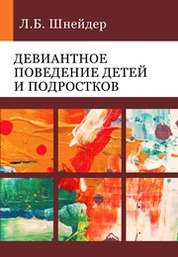 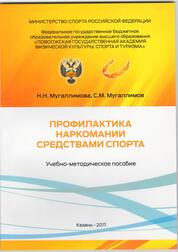 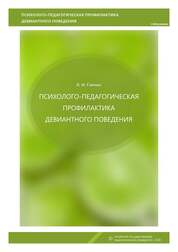 